ПЛАН И РАСПОРЕД ПРЕДАВАЊАП1, П2, ...., П15 – Предавање прво, Предавање друго, ..., Предавање петнаесто, Ч - ЧасоваПЛАН ВЈЕЖБИВ1, В2, ...., В15 – Вјежба прва, Вјежба друга, ..., Вјежба петнаеста, ТВ – Теоријска вјежба, ПВ – Практична вјежбаПРЕДМЕТНИ НАСТАВНИК:	       Доц. др Предраг Ћеранић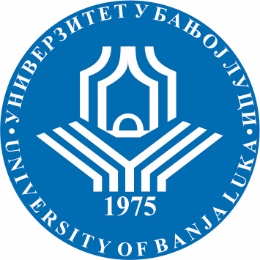 УНИВЕРЗИТЕТ У БАЊОЈ ЛУЦИФАКУЛТЕТ БЕЗБЈЕДНОСНИХ НАУКАБезбједност и криминалистика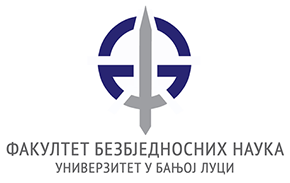 Школска годинаПредметШифра предметаСтудијски програмЦиклус студијаГодина студијаСеместарБрој студенатаБрој група за вјежбе2018/2019.Обавјештајно - безбједносна дјелатност и службеОБК09ОБДСБезбједност и криминалистикаПрвиЧетвртаСедмиУпис у току1СедмицаПредавањеТематска јединицаДанДатумВријемеМјесто одржавањаЧНаставникIП1Уводно предавањеПетак12.10.2018.09:15-11:00Кабинет криминалистике 12Доц. др Предраг ЋеранићIIП2Појам и организација обавјештајне службеПетак19.10.2018.09:15-11:00КК12Доц. др Предраг ЋеранићIIIП3Врсте обавјештајних службиПетак26.10.2018.09:15-11:00КК12Доц. др Предраг ЋеранићIVП4Предмет и процес обавјештајне активностиПетак02.11.2018.09:15-11:00КК12Доц. др Предраг ЋеранићVП5Садржина и методи обавјештајне активностиПетак09.11.2018.09:15-11:00КК12Доц. др Предраг ЋеранићVIП6Обавјештајни методиПетак16.11.2018.09:15-11:00КК12Доц. др Предраг ЋеранићVIIП7Обавјештајни методиПетак23.11.2018.09:15-11:00КК12Доц. др Предраг ЋеранићVIIIП8Коришћење легалних могућности за обавјештајно дјеловањеПетак30.11.2018.09:15-11:00КК12Доц. др Предраг ЋеранићIXП9Појам и подјела служби безбједностиПетак07.12.2018.09:15-11:00КК12Доц. др Предраг ЋеранићXП10Субверзивна дејства обавјештајних службиПетак14.12.2018.09:15-11:00КК12Доц. др Предраг ЋеранићXIП11Субверзивна дејства обавјештајних службиПетак21.12.2018.09:15-11:00КК12Доц. др Предраг ЋеранићXIIП12Обавјештајне службе, екстремизам и тероризамПетак28.12.2018.09:15-11:00КК12Доц. др Предраг ЋеранићXIIIП13Обавјештајне службе, екстремизам и тероризамПетак11.01.2019.09:15-11:00КК12Доц. др Предраг ЋеранићXIVП14Безбједносно-обавјештајни систем Босне и ХерцеговинеПетак18.01.2019.09:15-11:00КК12Доц. др Предраг ЋеранићXVП15Међународна безбједносно-обавјештајна сарадња: случај Републике СрпскеАнализа извршења предиспитних обавеза студената током наставе у семестру – овјера уредног похађања наставеПетак25.01.2019.09:15-11:00КК12Доц. др Предраг ЋеранићСедмицаВјежбаТип вјежбеТематска јединицаДанДатумВријемеМјесто одржавањаЧСарадникIВ1ТВупознавање студената са програмом и планом извођења наставе, са њиховим правима, обавезама и начином полагања испита– дискусија о посебностима Обавјештајно безбједносних дјелатности и служби као наставно-научне дисциплине			                                                                         Четвртак11.10.2018.12:15-14:00КК12Милица Сикимић, маIIВ2ТВ– разматрање појмова обавјештајне и безбједносне службе и дистинцкија од других субјеката безбједности– анализа ових одређења у Лексикону безбедности (Ђорђевић, О.), Војном лексикону и Малој политичкој енциклопедији (група аутора)Четвртак18.10.2018.12:15-14:00КК12Милица Сикимић, маIIIВ3ТВ– разматрање принципа организовања савремених обавештајних служби– студија случаја: CIA, FSB, MI5Четвртак25.10.2018.12:15-14:00КК12Милица Сикимић, маIVВ4ТВ– разматрање врста обавјештајних службиЧетвртак01.11.2018.12:15-14:00КК12Милица Сикимић, маVВ5ТВ– одређење дистинкције између информације, податка и обавјештајних информација и података;– анализа садржаја књиге Извори, технике и технологије прикупљања информација за потребе корисника обавештајних података, Образовно-истраживачки центар Безбедносно-информативне агенције, Београд, 2004.Четвртак08.11.2018.12:15-14:00КК12Милица Сикимић, маVIВ6ТВ–разматрање могућности прибављања обавјештајних информација и података из отворених извора–анализа одабраних медијских садржајаЧетвртак15.11.2018.12:15-14:00КК12Милица Сикимић, маVIIВ7ТВ–	анализа процеса обавјештајног циклуса - израда шематског моделаЧетвртак22.11.2018.12:15-14:00КК12Милица Сикимић, маVIIIВ8ТВ–анализа појма и врста агената–анализа агентурног процеса–анализа садржаја књиге: Милан Петковић: Шпијунажа – Приручник за неупућене, Књига комерц, Београд, 2008–анализа садржаја документарних филмова Тајни агент у Дамаску и Шпијунажа помоћу „људи кртице“Четвртак29.11.2018.12:15-14:00КК12Милица Сикимић, маIXВ9ТВ–анализа примене техничког метода обавјештајне делатности–анализа садржаја књиге: Роман Ронин, Обавештајни рад, Службени гласник и Факултет безбедности, Београд, 2009–анализа садржаја документарног филма Шпијунажа помоћу U2Четвртак06.12.2018.12:15-14:00КК12Милица Сикимић, маXВ10ТВ– анализа појединих случајева субверзивног деловања обавјештајних служби представљених у књизи: Бајагић Младен: Обавештајна активност и спољна политика – студија случаја САД, ВШУП, Београд, 2004.Четвртак13.12.2018.12:15-14:00КК12Милица Сикимић, маXIВ11ТВ–анализа садржаја документарног филма Стаљин–анализа садржаја документарних филмова Уточишта нема - Мосад против Црног септембра и Лиценца за убијање–дискусија о противтерористичком деловању обавјештајних и безбједносних служби–студија случаја: SISDE, MI5, UCIGOSЧетвртак20.12.2018.12:15-14:00КК12Милица Сикимић, маXIIВ12ТВанализа појединих одредби законских прописа којима се подржава рад обавјештајних и безбједносих служби на подручју Републике Српске, пре свега Закона о полицијским службеницима Босне и ХерцеговинеЧетвртак27.12.2018.12:15-14:00КК12Милица Сикимић, маXIIIВ13ТВ–анализа појединих одредби Закона о државној агенцији за истраге и заштитуЧетвртак10.01.2019.12:15-14:00КК12Милица Сикимић, маXIVВ14ТВанализа појединих одредби Закона о обавјештајно-сигурнусној агенцији Босне и ХерцеговинеЧетвртак17.01.2019.12:15-14:00КК12Милица Сикимић, маXVВ15ТВАнализа извршења предиспитних обавеза студената током наставе у семестру – овјера уредног похађања наставеЧетвртак24.01.2019.12:15-14:00КК12Милица Сикимић, ма